       REPUBLIKA HRVATSKA – REPUBBLICA DI CROAZIA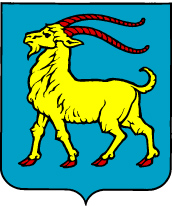 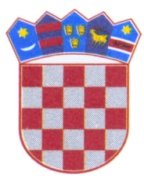 ISTARSKA ŽUPANIJA – REGIONE ISTRIANAUpravni odjel za talijansku nacionalnu zajednicu i druge etničke skupineAssessorato amministrativo alla Comunità nazionale italiana e altri gruppi etniciIZVJEŠĆE O PROVEDBI PROJEKTA / PROGRAMARELAZIONE SULL'ATTUAZIONE DEL PROGETTO / PROGRAMMAI. Opći podaci o prijavitelju projekta / programa – Generalità del proponente delprogetto / programmaNaziv prijavitelja - Nome del proponenteAdresa (Ulica i kućni broj) – Indirizzo (Via e numero civico)Mjesto i poštanski broj – Luogo e codice postaleOIB – Codice fiscaleBroj iz matičnog registra – Numero dal registroRNO broj – numero RNOTelefon – TelefonoTelefaks – Faxe-pošta – indirizzo di posta elettronicaInternet adresa – Sito InternetIme i prezime osobe ovlaštene za zastupanje – Nome e cognome del legale rappresentanteFunkcija odgovorne osobe – Funzione del responsabileII. Podaci o projektu / programu – Informazioni sul progetto / programma1. Postignuća i rezultati projekta / programa – Realizzazione e risultati del progetto /Programma2. Suradnja s partnerima i drugim sudionicima u provedbi projekta /programa –Cooperazione con i partner e altri partecipanti all’attuazione del progetto / programma3. Provoditelji projekta / programa – Responsabili dell’attuazione del progetto /Programma4. Jačanje kapaciteta organizacije – Rafforzamento delle capacità dell’organizzazione5. Praćenje i vrednovanje uspješnosti projekta /programa - Monitoraggio evalutazione del successo del progetto / programma6. Održivost projekta / programa – Sostenibilità del progetto / programma7. Ostali podaci o provedbi projekta / programa – Altre informazioni sull’attuazionedel progetto / programma8. Aktivnosti planirane za sljedeće razdoblje – Attività previste per il prossimoPeriodoIII. Financijski izvještaj projekta / programa – Rendiconto finanziario del progetto / programmaPrihodi – Entrate (navedite sve izvore financiranja projekta / programa i opis svih odstupanja u izvorima financiranja u odnosu na prijedlog projekta /programa – indicate tutte le fonti finanziarie del progetto / programma e tutte le eventuali discrepanze nelle fonti finanziare in relazionealla proposta del progetto / programma)2. Rashodi – Uscitea) Navedite sve izravne i neizravne troškove koji su nastali tijekom i u svrhu provedbe projekta / programa – Indicate tutti i costi diretti e indiretti che durante e per l’attuazione del progetto / programmab) Navedite izravne i neizravne troškove podmirene iz dodijeljenih sredstava Istarske županije – Regione Istriana – Indicate i costi diretti e indiretti pagati dai fondi ottenuti dalla Regione IstrianaIV. Prilozi izvještaju – Allegati al rendicontoIzjavaDichiarazioneKojom – Con la quale ______________________ u svojstvu predstavnika – come rappresentante ____________________ sa sjedištem u – con sede a _______________, a obzirom na sredstva dodijeljena iz Proračuna Istarske županije – in relazione ai mezzi approvati nel Bilancio della Regione Istriana IzjavljujemDichiarokako je projekt/program izvršen u skladu s činjenicama iznesenim u ovom izvješću – che il progetto/programma è stato eseguito in conformità con i fatti esposti nella presente relazione;kako su sredstva Istarske županije u visini od – che i mezzi della Regione Istriana ammontanti a ______________ utrošena u skladu sa dokumentima priloženima uz izvješće – sono stati spesi in conformità con la documentazione in allegato alla relazione;kako ukupna sredstva dobivena za projekt/program, uključujući i sredstva Istarske županije, ne prelaze sredstva potrebna za provedbu projekta/programa – che il totale dei mezzi ricevuti per il progetto/programma, inclusi i mezzi della Regione Istriana, non superano l'importo necessario all'attuazione del progetto/programma;Ispisan, potpisan i ovjeren obrazac IZVJEŠĆA zajedno s prilozima treba dostaviti na adresu:La RELAZIONE stampata, firmata e timbrata va inviata, assieme agli allegati al seguente indirizzo:ISTARSKA ŽUPANIJA – REGIONE ISTRIANAUpravni odjel za talijansku nacionalnu zajednicu i druge etničke skupineAssessorato amministrativo alla Comunità Nazionale Italiana e gli altri gruppi etniciO. A. Rismondo 252210 ROVINJ - ROVIGNO1.1. Naziv projekta / programa – Nome del progetto / programma1.1. Naziv projekta / programa – Nome del progetto / programma1.1. Naziv projekta / programa – Nome del progetto / programma1.1. Naziv projekta / programa – Nome del progetto / programma1.1. Naziv projekta / programa – Nome del progetto / programma1.1. Naziv projekta / programa – Nome del progetto / programma1.2. Mjesto/a održavanja projekta / programa – Luogo di esecuzione del progetto / programma1.2. Mjesto/a održavanja projekta / programa – Luogo di esecuzione del progetto / programma1.2. Mjesto/a održavanja projekta / programa – Luogo di esecuzione del progetto / programma1.2. Mjesto/a održavanja projekta / programa – Luogo di esecuzione del progetto / programma1.2. Mjesto/a održavanja projekta / programa – Luogo di esecuzione del progetto / programma1.2. Mjesto/a održavanja projekta / programa – Luogo di esecuzione del progetto / programma1.3.Vrijeme održavanje (početak i završetak održavanja projekta /programa-dan,mjesec i godina) –Data di esecuzione (inizio e fine di esecuzione del progetto / programma – giorno, mese e anno1.3.Vrijeme održavanje (početak i završetak održavanja projekta /programa-dan,mjesec i godina) –Data di esecuzione (inizio e fine di esecuzione del progetto / programma – giorno, mese e anno1.3.Vrijeme održavanje (početak i završetak održavanja projekta /programa-dan,mjesec i godina) –Data di esecuzione (inizio e fine di esecuzione del progetto / programma – giorno, mese e anno1.3.Vrijeme održavanje (početak i završetak održavanja projekta /programa-dan,mjesec i godina) –Data di esecuzione (inizio e fine di esecuzione del progetto / programma – giorno, mese e anno1.3.Vrijeme održavanje (početak i završetak održavanja projekta /programa-dan,mjesec i godina) –Data di esecuzione (inizio e fine di esecuzione del progetto / programma – giorno, mese e anno1.3.Vrijeme održavanje (početak i završetak održavanja projekta /programa-dan,mjesec i godina) –Data di esecuzione (inizio e fine di esecuzione del progetto / programma – giorno, mese e anno1.4.Voditelj / voditeljica projekta / programa – Dirigente del progetto / programma1.4.Voditelj / voditeljica projekta / programa – Dirigente del progetto / programma1.4.Voditelj / voditeljica projekta / programa – Dirigente del progetto / programma1.4.Voditelj / voditeljica projekta / programa – Dirigente del progetto / programma1.4.Voditelj / voditeljica projekta / programa – Dirigente del progetto / programma1.4.Voditelj / voditeljica projekta / programa – Dirigente del progetto / programma1.5. Opis provedbe projekta / programa – Descrizione dell'attuazione del progetto / programmaNavedite aktivnosti (kako su navedene u prijedlogu projekta / programa)nositelje aktivnosti, opis, vremensko razdoblje u kojima su provedene, te koji surezultati i indikatori aktivnosti – Indicare le attività (come indicato nella proposta del progetto /programma) i titolari delle attività, descrizione, il periodo in cui sono state attuate, come anche qualisono i risultati e gli indicatori delle attività:1.5. Opis provedbe projekta / programa – Descrizione dell'attuazione del progetto / programmaNavedite aktivnosti (kako su navedene u prijedlogu projekta / programa)nositelje aktivnosti, opis, vremensko razdoblje u kojima su provedene, te koji surezultati i indikatori aktivnosti – Indicare le attività (come indicato nella proposta del progetto /programma) i titolari delle attività, descrizione, il periodo in cui sono state attuate, come anche qualisono i risultati e gli indicatori delle attività:1.5. Opis provedbe projekta / programa – Descrizione dell'attuazione del progetto / programmaNavedite aktivnosti (kako su navedene u prijedlogu projekta / programa)nositelje aktivnosti, opis, vremensko razdoblje u kojima su provedene, te koji surezultati i indikatori aktivnosti – Indicare le attività (come indicato nella proposta del progetto /programma) i titolari delle attività, descrizione, il periodo in cui sono state attuate, come anche qualisono i risultati e gli indicatori delle attività:1.5. Opis provedbe projekta / programa – Descrizione dell'attuazione del progetto / programmaNavedite aktivnosti (kako su navedene u prijedlogu projekta / programa)nositelje aktivnosti, opis, vremensko razdoblje u kojima su provedene, te koji surezultati i indikatori aktivnosti – Indicare le attività (come indicato nella proposta del progetto /programma) i titolari delle attività, descrizione, il periodo in cui sono state attuate, come anche qualisono i risultati e gli indicatori delle attività:1.5. Opis provedbe projekta / programa – Descrizione dell'attuazione del progetto / programmaNavedite aktivnosti (kako su navedene u prijedlogu projekta / programa)nositelje aktivnosti, opis, vremensko razdoblje u kojima su provedene, te koji surezultati i indikatori aktivnosti – Indicare le attività (come indicato nella proposta del progetto /programma) i titolari delle attività, descrizione, il periodo in cui sono state attuate, come anche qualisono i risultati e gli indicatori delle attività:1.5. Opis provedbe projekta / programa – Descrizione dell'attuazione del progetto / programmaNavedite aktivnosti (kako su navedene u prijedlogu projekta / programa)nositelje aktivnosti, opis, vremensko razdoblje u kojima su provedene, te koji surezultati i indikatori aktivnosti – Indicare le attività (come indicato nella proposta del progetto /programma) i titolari delle attività, descrizione, il periodo in cui sono state attuate, come anche qualisono i risultati e gli indicatori delle attività:R.br. –Num.Naziv aktivnosti –Nome dell'attivitàNositeljaktivnosti –Titolaredell’attivitàOpis provedeneaktivnosti –Descrizionedell’attivitàVremenskorazdoblje ukojima suprovedene –Periodo diattuazionedell’attivitàOstvarenirezultati iindicatori –Risultati ottenutie indicatori1.6. Opišite u kojoj su mjeri ciljevi projekta /programa ostvareni (sukladno prijedloguprojekta / programa za koji su odobrena bespovratna sredstva – Descrivete in quale misura sono stati raggiunti i risultati del progetto / programma per il quale e’ stato approvato il contributo1.6. Opišite u kojoj su mjeri ciljevi projekta /programa ostvareni (sukladno prijedloguprojekta / programa za koji su odobrena bespovratna sredstva – Descrivete in quale misura sono stati raggiunti i risultati del progetto / programma per il quale e’ stato approvato il contributo1.6. Opišite u kojoj su mjeri ciljevi projekta /programa ostvareni (sukladno prijedloguprojekta / programa za koji su odobrena bespovratna sredstva – Descrivete in quale misura sono stati raggiunti i risultati del progetto / programma per il quale e’ stato approvato il contributo1.6. Opišite u kojoj su mjeri ciljevi projekta /programa ostvareni (sukladno prijedloguprojekta / programa za koji su odobrena bespovratna sredstva – Descrivete in quale misura sono stati raggiunti i risultati del progetto / programma per il quale e’ stato approvato il contributo1.6. Opišite u kojoj su mjeri ciljevi projekta /programa ostvareni (sukladno prijedloguprojekta / programa za koji su odobrena bespovratna sredstva – Descrivete in quale misura sono stati raggiunti i risultati del progetto / programma per il quale e’ stato approvato il contributo1.6. Opišite u kojoj su mjeri ciljevi projekta /programa ostvareni (sukladno prijedloguprojekta / programa za koji su odobrena bespovratna sredstva – Descrivete in quale misura sono stati raggiunti i risultati del progetto / programma per il quale e’ stato approvato il contributo1.7. Korisnici obuhvaćeni projektom – programom (spol, dob, i druge eventualne posebnosti), brojkorisnika obuhvaćeni projektom / programom, na koji su način korisnici sudjelovali u projektu /programu i kakav je utjecaj projekta / programa na korisnike – Utenti del progetto / programma (sesso,età e altre specificità), numero di utenti del progetto / programma, in che modo sono stati coinvolti gliutenti nel progetto / programma e qual’e’ l’impatto sugli utenti del progetto / programma1.7. Korisnici obuhvaćeni projektom – programom (spol, dob, i druge eventualne posebnosti), brojkorisnika obuhvaćeni projektom / programom, na koji su način korisnici sudjelovali u projektu /programu i kakav je utjecaj projekta / programa na korisnike – Utenti del progetto / programma (sesso,età e altre specificità), numero di utenti del progetto / programma, in che modo sono stati coinvolti gliutenti nel progetto / programma e qual’e’ l’impatto sugli utenti del progetto / programma1.7. Korisnici obuhvaćeni projektom – programom (spol, dob, i druge eventualne posebnosti), brojkorisnika obuhvaćeni projektom / programom, na koji su način korisnici sudjelovali u projektu /programu i kakav je utjecaj projekta / programa na korisnike – Utenti del progetto / programma (sesso,età e altre specificità), numero di utenti del progetto / programma, in che modo sono stati coinvolti gliutenti nel progetto / programma e qual’e’ l’impatto sugli utenti del progetto / programma1.7. Korisnici obuhvaćeni projektom – programom (spol, dob, i druge eventualne posebnosti), brojkorisnika obuhvaćeni projektom / programom, na koji su način korisnici sudjelovali u projektu /programu i kakav je utjecaj projekta / programa na korisnike – Utenti del progetto / programma (sesso,età e altre specificità), numero di utenti del progetto / programma, in che modo sono stati coinvolti gliutenti nel progetto / programma e qual’e’ l’impatto sugli utenti del progetto / programma1.7. Korisnici obuhvaćeni projektom – programom (spol, dob, i druge eventualne posebnosti), brojkorisnika obuhvaćeni projektom / programom, na koji su način korisnici sudjelovali u projektu /programu i kakav je utjecaj projekta / programa na korisnike – Utenti del progetto / programma (sesso,età e altre specificità), numero di utenti del progetto / programma, in che modo sono stati coinvolti gliutenti nel progetto / programma e qual’e’ l’impatto sugli utenti del progetto / programma1.7. Korisnici obuhvaćeni projektom – programom (spol, dob, i druge eventualne posebnosti), brojkorisnika obuhvaćeni projektom / programom, na koji su način korisnici sudjelovali u projektu /programu i kakav je utjecaj projekta / programa na korisnike – Utenti del progetto / programma (sesso,età e altre specificità), numero di utenti del progetto / programma, in che modo sono stati coinvolti gliutenti nel progetto / programma e qual’e’ l’impatto sugli utenti del progetto / programmaR.br. –Num.Korisnik - UtenteBroj -NumeroStruktura(dob,spol i sl.)– Struttura(età, sesso esimili)Načinsudjelovanjakorisnika uprojektu /programu –Modo dicoinvolgimentodegli utenti alprogetto /programmaUtjecaj projekta /programa nakorisnike –Impatto sugliutenti delprogetto /programma1.8. Ako je bilo odstupanja u odnosu na prijedlog projekta / programa navedite koji su bili razlozi, je lii na koji način ugovaratelj upoznat s promjenama, te na koji način su promjeneutjecale na rezultate i ciljeve projekta / programa – Se c’e’ stata qualche discrepanza in relazione allaproposta del progetto / programma indicate i motivi e se l’appaltatore ne era a conoscenza, e in chemodo le discrepanze hanno influenzato i risultati e gli obiettivi del progetto / programma1.8. Ako je bilo odstupanja u odnosu na prijedlog projekta / programa navedite koji su bili razlozi, je lii na koji način ugovaratelj upoznat s promjenama, te na koji način su promjeneutjecale na rezultate i ciljeve projekta / programa – Se c’e’ stata qualche discrepanza in relazione allaproposta del progetto / programma indicate i motivi e se l’appaltatore ne era a conoscenza, e in chemodo le discrepanze hanno influenzato i risultati e gli obiettivi del progetto / programma1.8. Ako je bilo odstupanja u odnosu na prijedlog projekta / programa navedite koji su bili razlozi, je lii na koji način ugovaratelj upoznat s promjenama, te na koji način su promjeneutjecale na rezultate i ciljeve projekta / programa – Se c’e’ stata qualche discrepanza in relazione allaproposta del progetto / programma indicate i motivi e se l’appaltatore ne era a conoscenza, e in chemodo le discrepanze hanno influenzato i risultati e gli obiettivi del progetto / programma1.8. Ako je bilo odstupanja u odnosu na prijedlog projekta / programa navedite koji su bili razlozi, je lii na koji način ugovaratelj upoznat s promjenama, te na koji način su promjeneutjecale na rezultate i ciljeve projekta / programa – Se c’e’ stata qualche discrepanza in relazione allaproposta del progetto / programma indicate i motivi e se l’appaltatore ne era a conoscenza, e in chemodo le discrepanze hanno influenzato i risultati e gli obiettivi del progetto / programma1.8. Ako je bilo odstupanja u odnosu na prijedlog projekta / programa navedite koji su bili razlozi, je lii na koji način ugovaratelj upoznat s promjenama, te na koji način su promjeneutjecale na rezultate i ciljeve projekta / programa – Se c’e’ stata qualche discrepanza in relazione allaproposta del progetto / programma indicate i motivi e se l’appaltatore ne era a conoscenza, e in chemodo le discrepanze hanno influenzato i risultati e gli obiettivi del progetto / programma1.8. Ako je bilo odstupanja u odnosu na prijedlog projekta / programa navedite koji su bili razlozi, je lii na koji način ugovaratelj upoznat s promjenama, te na koji način su promjeneutjecale na rezultate i ciljeve projekta / programa – Se c’e’ stata qualche discrepanza in relazione allaproposta del progetto / programma indicate i motivi e se l’appaltatore ne era a conoscenza, e in chemodo le discrepanze hanno influenzato i risultati e gli obiettivi del progetto / programma2.1. Opišite konkretne aktivnosti partnerske /ih organizacija u provedbi projekta / programa. –Descrivete le attività concrete dei partner / organizzazioni di partner nell’attuazione del progetto /Programma2.2. Jesu li svi partneri ispunjavali dogovorene obveze u skladu s aktivnostima projekta / programa? –Hanno adempito tutti i partner ai loro obblighi in conformità alle attività del progetto / programma?2.3. Je li se partnerstvo uspješno održalo i na koji način? Kako vidite nastavak partnerstva unarednom razdoblju? – Si è svolto con successo il partenariato e in che modo? Come vedete ilpartenariato nel prossimo periodo?2.4. Je li tijekom provedbe projekta ostvarena suradnja s drugim sudionicima? Opišite suradnju injezin utjecaj. – Nel corso dell’attuazione del progetto c’e’ stata della collaborazione con altripartecipanti? Descrivete la partecipazione e il suo impatto.2.5. Nastavlja li se suradnja s drugim sudionicima i jesu li pokrenute nove inicijative i / ili projekti /programi? – Viene continuata la collaborazione con altri partecipanti e sono create delle nuoveiniziative e/o progetti / programmi?3.1. Je li bilo promjena vezano za osobe koje su sudjelovale u provedbi projekta/ programa u odnosu na prijedlog projekta /programa? Ako da, ukratko obrazložite razloge. – Ci sonostati dei cambiamenti per quanto riguarda le persone che hanno partecipato all’attuazione delprogetto / programma in relazione alla proposta del progetto / programma? Se sì, spiegatebrevemente le ragioni.4.1.Navedite pohađane edukacije u svrhu jačanja vaših organizacijskih i /ili stručnih kapaciteta(nositelja i partnera). Navedite naziv i organizatora edukacije, te broj sudionika iz organizacije nositeljai partnera projekta/programa. – Indicare i corsi seguiti al fine di rafforzare le vostre capacitàorganizzative e/o professionali (portatore e partner).4.2.Koje su povratne informacije uključenih u edukaciju? Na koji je konkretan način edukacijadoprinijela razvoju kompetencija zaposlenih u organizaciji/jama?- Quali sono le valutazioni dei corsi?In che modo concreto i corsi hanno contribuito allo sviluppo delle competenze dei dipendentidella/delle organizzazioni?5.1. Navedite na koji ste način proveli vrednovanje (evaluaciju) uspješnosti projekta / programa. –Indicate in quale modo avete valutato il successo del progetto / programma.5.2. Ukratko prikažite rezultate vrednovanja projekta / programa, te metode koje su korištene uprocesu vrednovanja. – Descrivete in breve i risultati della valutazione del progetto / programmacome anche i metodi usati nel processo della valutazione.5.3. Imate li poseban izvještaj o provedenom vrednovanju? Ako da, molimo dostavite ga u priloguovom Izvještaju. – Avete una relazione specifica per la valutazione svolta? Se sì, vi preghiamo dimandarla in allegato a questa relazione.6.1.Na koji način će se koristiti rezultati projekta /programa nakon završetka provedbe? Postoji li plan nastavka projektnih aktivnosti ili projekta /programa? – In che modo si utilizzeranno i risultati del progetto / programma dopo il completamento dell’attuazione? C’e’un piano per il proseguimento delle attività progettuali / del programma?6.2.Postoje li osigurani izvori financiranja aktivnosti nakon završetka projekta / programa? Ako da,koji? Ci sono fonti di finanziamento garantite dopo la fine del progetto / programma? Se sì, quali?7.1.Istaknite posebne uspjehe i moguće dodatne vrijednosti vezane uz provedbu projekta / programa. – Evidenziare i successi specifici e possibili valori aggiunti legati all’attuazione del progetto /programma.7.2.Navedite ostvarenu suradnju s medijima ili drugim sudionicima na aktivnostima vezanih uzpromociju projekta /programa. – Indicate la collaborazione realizzata con i media o altri partecipantilegata alla promozione del progetto / programma.7.3.Što su bile glavne prepreke s kojima ste se susreli tijekom provedbe projekta / programa? Jeste li ih uspješno prevladali i kako? Quali sono stati i principali ostacoli che avete incontrato durantel’attuazione del progetto / programma? Li avete superato con successo e come?8.1.Koje aktivnosti planirate u narednom razdoblju? – Quali sono le attività previste nelprossimo periodo?R.br. –Num.Izvor financiranja – Fonte finanziariaPlanirani prihod– EntratapianificataOstvareni prihod– EntratarealizzataRazlika -DifferenzaObrazloženje odstupanja uizvorima financiranja –Spiegazione delle discrepanzenelle fonti di finanziamento1.Ministarstvo kulture/ Ministero alla cultura2.Druga ministarstva / Altri ministeri3.Istarska županija / Regione Istriana4.Grad/Gradovi / Città5.Općina/Općine/ Comuni6.Vlastita sredstva/ Mezzi propri7.Sponzori i donatori /Mezzi di sponsor e donazioni8.Međunarodni izvori / Mezzi di organizzazioniestere9.Ostali izvori / Altri fondiVrsta troška – Tipo dicostoUkupno ugovoreni iznos sredstva – Importo contrattuale dei mezzi finanziariUkupno ugovoreni iznos sredstva – Importo contrattuale dei mezzi finanziariUkupno ugovoreni iznos sredstva – Importo contrattuale dei mezzi finanziariUkupno ugovoreni iznos sredstva – Importo contrattuale dei mezzi finanziariIznos ostvarenih prihvatljivih troškova(nastalih i plaćenih) u izvještajnom razdoblju – Importototale dei costi effettivi ammissibili (sostenuti e pagati)nel periodo di riferimentoIznos ostvarenih prihvatljivih troškova(nastalih i plaćenih) u izvještajnom razdoblju – Importototale dei costi effettivi ammissibili (sostenuti e pagati)nel periodo di riferimentoIznos ostvarenih prihvatljivih troškova(nastalih i plaćenih) u izvještajnom razdoblju – Importototale dei costi effettivi ammissibili (sostenuti e pagati)nel periodo di riferimentoIznos ostvarenih prihvatljivih troškova(nastalih i plaćenih) u izvještajnom razdoblju – Importototale dei costi effettivi ammissibili (sostenuti e pagati)nel periodo di riferimentoRazlika /odstupanja izmeđuugovorenih iostvarenihtroškova –Differenze /discrepanze tra i costi effettivi econtrattuali1.IZRAVNI TROŠKOVI (specificirati troškove koji su izravno povezani s projektom/programom – COSTI DIRETTI specificare i costi che sono direttamente legati al progetto / programma)1.IZRAVNI TROŠKOVI (specificirati troškove koji su izravno povezani s projektom/programom – COSTI DIRETTI specificare i costi che sono direttamente legati al progetto / programma)1.IZRAVNI TROŠKOVI (specificirati troškove koji su izravno povezani s projektom/programom – COSTI DIRETTI specificare i costi che sono direttamente legati al progetto / programma)1.IZRAVNI TROŠKOVI (specificirati troškove koji su izravno povezani s projektom/programom – COSTI DIRETTI specificare i costi che sono direttamente legati al progetto / programma)1.IZRAVNI TROŠKOVI (specificirati troškove koji su izravno povezani s projektom/programom – COSTI DIRETTI specificare i costi che sono direttamente legati al progetto / programma)1.IZRAVNI TROŠKOVI (specificirati troškove koji su izravno povezani s projektom/programom – COSTI DIRETTI specificare i costi che sono direttamente legati al progetto / programma)1.IZRAVNI TROŠKOVI (specificirati troškove koji su izravno povezani s projektom/programom – COSTI DIRETTI specificare i costi che sono direttamente legati al progetto / programma)1.IZRAVNI TROŠKOVI (specificirati troškove koji su izravno povezani s projektom/programom – COSTI DIRETTI specificare i costi che sono direttamente legati al progetto / programma)1.IZRAVNI TROŠKOVI (specificirati troškove koji su izravno povezani s projektom/programom – COSTI DIRETTI specificare i costi che sono direttamente legati al progetto / programma)1.IZRAVNI TROŠKOVI (specificirati troškove koji su izravno povezani s projektom/programom – COSTI DIRETTI specificare i costi che sono direttamente legati al progetto / programma)1.1. Plaće i naknadezaposlenika(specifirati troškove plaća i naknada za zaposlene idoprinosa na plaće)Napomena: navesti imena i prezimena osoba kojima je isplaćena plaća i naziv radnog mjesta - Stipendi e benefici ai dipendentispecificare i costi deistipendi e benefici per idipendenti, altre spese per i dipendenti e i contributi sui salari) Nota: indicare il nome e il cognome delle personealle quali verrà pagato lo stipendio e il posto di lavoro)Jedinicamjere –Unità dimisuraBrojjedinica –QuantitàJediničnacijena –Prezzoper unitàUkupanugovoreniiznos –TotaleimportocontrattualeJedinicamjere –Unità dimisuraBrojjedinica –QuantitàJediničnacijena –Prezzo perunitàUkupaniznos –TotaleUkupan iznos – intotaleUkupno – Totale 1.1.1.2. Naknade ostalimosobama izvan radnogodnosa (specificirajte vrstu naknada)Napomena: navesti imena i prezimena osoba kojima je isplaćena naknada i za koje poslove - Compensi ad altre persone nondipendenti (specificare iltipo di beneficio)Napomena: navesti imena i prezimena osoba kojima će se isplatiti naknada i za koje poslove – Nota: indicare i nomi e cognomi delle persone alle quali verrà pagato il compenso e per quali  lavori Jedinicamjere –Unità dimisuraBrojjedinica –QuantitàJediničnacijena –Prezzoper unitàUkupanugovoreniiznos –TotaleimportocontrattualeJedinicamjere –Unità dimisuraBrojjedinica –QuantitàJediničnacijena –Prezzo perunitàUkupaniznos –TotaleUkupan iznos – intotaleUkupno – Totale 1.2.Ukupno – Totale 1.3.2.Troškovi službenihputovanja (specificiratiputne troškove, dnevnice itroškove smještaja koji suizravno povezani sprovedbom projekta/programa) - Costi deiviaggi di lavoro(specificare I costi viaggio, indennità e spese di soggiorno che sonodirettamente legatiall’attuazione del progetto /programma)Jedinicamjere –Unità dimisuraBrojjedinica –QuantitàJediničnacijena –Prezzoper unitàUkupanugovoreniiznos –TotaleimportocontrattualeJedinicamjere –Unità dimisuraBrojjedinica –QuantitàJediničnacijena –Prezzo perunitàUkupaniznos –TotaleUkupan iznos – intotaleUkupno – Totale 2.3.Oprema i roba(specificirati troškove kupnje ili iznajmljivanja opreme neposredno vezanih i nužnih za provedbu projekta/programa) -Articoli ed attrezzature(specificare il costod’acquisto o noleggiodell’attrezzatura necessaria esclusivamente perl’attuazione del progetto /programma)Jedinicamjere – Unità dimisuraBrojjedinica – QuantitàJediničnacijena – Prezzoper unitàUkupan ugovoreni iznos –TotaleimportocontrattualeJedinicamjere – Unità dimisuraBrojjedinica – QuantitàJediničnacijena – Prezzo perunitàUkupaniznos – TotaleUkupan iznos – intotaleUkupno – Totale 3.4.Ostali izravni troškovineophodni i neposrednovezani i nužni za provedbuprojekta /programa –specificirati troškove – Altri costi diretti necessari edirettamente legatiall’attuazione del progetto/ programma – specificare i costiJedinicamjere –Unità dimisuraBrojjedinica –QuantitàJediničnacijena –Prezzoper unitàUkupanugovoreniiznos –TotaleimportocontrattualeJedinicamjere –Unità dimisuraBrojjedinica –QuantitàJediničnacijena –Prezzo perunitàUkupaniznos –TotaleUkupan iznos – intotaleUkupno – Totale 4.2.NEIZRAVNI TROŠKOVI (specificirati troškove koji su neizravno povezani s provedbom projekta /programa)Udio od najviše 20% vrijednosti proračuna projekta/programa odobrenog od strane IŽ-RI - COSTI INDIRETTI (specificare i cosi che non sono direttamente legati all’attuazione del progetto / programma) Quota al massimo del 20% del valore del bilancio del progetto / programma che si richiede dalla RI2.NEIZRAVNI TROŠKOVI (specificirati troškove koji su neizravno povezani s provedbom projekta /programa)Udio od najviše 20% vrijednosti proračuna projekta/programa odobrenog od strane IŽ-RI - COSTI INDIRETTI (specificare i cosi che non sono direttamente legati all’attuazione del progetto / programma) Quota al massimo del 20% del valore del bilancio del progetto / programma che si richiede dalla RI2.NEIZRAVNI TROŠKOVI (specificirati troškove koji su neizravno povezani s provedbom projekta /programa)Udio od najviše 20% vrijednosti proračuna projekta/programa odobrenog od strane IŽ-RI - COSTI INDIRETTI (specificare i cosi che non sono direttamente legati all’attuazione del progetto / programma) Quota al massimo del 20% del valore del bilancio del progetto / programma che si richiede dalla RI2.NEIZRAVNI TROŠKOVI (specificirati troškove koji su neizravno povezani s provedbom projekta /programa)Udio od najviše 20% vrijednosti proračuna projekta/programa odobrenog od strane IŽ-RI - COSTI INDIRETTI (specificare i cosi che non sono direttamente legati all’attuazione del progetto / programma) Quota al massimo del 20% del valore del bilancio del progetto / programma che si richiede dalla RI2.NEIZRAVNI TROŠKOVI (specificirati troškove koji su neizravno povezani s provedbom projekta /programa)Udio od najviše 20% vrijednosti proračuna projekta/programa odobrenog od strane IŽ-RI - COSTI INDIRETTI (specificare i cosi che non sono direttamente legati all’attuazione del progetto / programma) Quota al massimo del 20% del valore del bilancio del progetto / programma che si richiede dalla RI2.NEIZRAVNI TROŠKOVI (specificirati troškove koji su neizravno povezani s provedbom projekta /programa)Udio od najviše 20% vrijednosti proračuna projekta/programa odobrenog od strane IŽ-RI - COSTI INDIRETTI (specificare i cosi che non sono direttamente legati all’attuazione del progetto / programma) Quota al massimo del 20% del valore del bilancio del progetto / programma che si richiede dalla RI2.NEIZRAVNI TROŠKOVI (specificirati troškove koji su neizravno povezani s provedbom projekta /programa)Udio od najviše 20% vrijednosti proračuna projekta/programa odobrenog od strane IŽ-RI - COSTI INDIRETTI (specificare i cosi che non sono direttamente legati all’attuazione del progetto / programma) Quota al massimo del 20% del valore del bilancio del progetto / programma che si richiede dalla RI2.NEIZRAVNI TROŠKOVI (specificirati troškove koji su neizravno povezani s provedbom projekta /programa)Udio od najviše 20% vrijednosti proračuna projekta/programa odobrenog od strane IŽ-RI - COSTI INDIRETTI (specificare i cosi che non sono direttamente legati all’attuazione del progetto / programma) Quota al massimo del 20% del valore del bilancio del progetto / programma che si richiede dalla RI2.NEIZRAVNI TROŠKOVI (specificirati troškove koji su neizravno povezani s provedbom projekta /programa)Udio od najviše 20% vrijednosti proračuna projekta/programa odobrenog od strane IŽ-RI - COSTI INDIRETTI (specificare i cosi che non sono direttamente legati all’attuazione del progetto / programma) Quota al massimo del 20% del valore del bilancio del progetto / programma che si richiede dalla RI2.NEIZRAVNI TROŠKOVI (specificirati troškove koji su neizravno povezani s provedbom projekta /programa)Udio od najviše 20% vrijednosti proračuna projekta/programa odobrenog od strane IŽ-RI - COSTI INDIRETTI (specificare i cosi che non sono direttamente legati all’attuazione del progetto / programma) Quota al massimo del 20% del valore del bilancio del progetto / programma che si richiede dalla RI1.Troškovi obavljanjaosnovne djelatnosti(specificirati troškove npr.struja, plin,voda,telefon,pošta,uredskimaterijal, najam prostora,knjigovodstveni servis...)- Costi delle operazioni dibase (specificare i costi p.e. luce, metano, acqua,telefono, posta, materiale di cancelleria, affitto,contabile….)Jedinicamjere –Unità dimisuraBrojjedinica –QuantitàJediničnacijena –Prezzoper unitàUkupanugovoreniiznos –TotaleimportocontrattualeJedinicamjere –Unità dimisuraBrojjedinica –QuantitàJediničnacijena –Prezzo perunitàUkupaniznos –TotaleUkupan iznos – intotaleUkupno – Totale 1.1. UKUPNO IZRAVNITROŠKOVI – TOTALECOSTI DIRETTI2.UKUPNO NEIZRAVNITROŠKOVI – TOTALECOSTI INDIRETTISVEUKUPNO – INTOTALEVrsta troška – Tipo dicostoUgovoreni iznos pri Istarskoj županiji - Regione Istriana –Importo contrattuale presso la Regione IstrianaUgovoreni iznos pri Istarskoj županiji - Regione Istriana –Importo contrattuale presso la Regione IstrianaUgovoreni iznos pri Istarskoj županiji - Regione Istriana –Importo contrattuale presso la Regione IstrianaUgovoreni iznos pri Istarskoj županiji - Regione Istriana –Importo contrattuale presso la Regione IstrianaIznos ostvarenih prihvatljivih troškova(nastalih i plaćenih) u izvještajnom razdoblju – Importo totale dei costi effettivi ammissibili (sostenuti e pagati)nel periodo di riferimentoIznos ostvarenih prihvatljivih troškova(nastalih i plaćenih) u izvještajnom razdoblju – Importo totale dei costi effettivi ammissibili (sostenuti e pagati)nel periodo di riferimentoIznos ostvarenih prihvatljivih troškova(nastalih i plaćenih) u izvještajnom razdoblju – Importo totale dei costi effettivi ammissibili (sostenuti e pagati)nel periodo di riferimentoIznos ostvarenih prihvatljivih troškova(nastalih i plaćenih) u izvještajnom razdoblju – Importo totale dei costi effettivi ammissibili (sostenuti e pagati)nel periodo di riferimentoRazlika /odstupanja izmeđuugovorenih iostvarenihtroškova –Differenze /discrepanze tra i costi effettivi econtrattuali1.IZRAVNI TROŠKOVI (specificirati troškove koji su izravno povezani s projektom/programom) – COSTI DIRETTI specificare i costi che sono direttamente legati alprogetto / programma)1.IZRAVNI TROŠKOVI (specificirati troškove koji su izravno povezani s projektom/programom) – COSTI DIRETTI specificare i costi che sono direttamente legati alprogetto / programma)1.IZRAVNI TROŠKOVI (specificirati troškove koji su izravno povezani s projektom/programom) – COSTI DIRETTI specificare i costi che sono direttamente legati alprogetto / programma)1.IZRAVNI TROŠKOVI (specificirati troškove koji su izravno povezani s projektom/programom) – COSTI DIRETTI specificare i costi che sono direttamente legati alprogetto / programma)1.IZRAVNI TROŠKOVI (specificirati troškove koji su izravno povezani s projektom/programom) – COSTI DIRETTI specificare i costi che sono direttamente legati alprogetto / programma)1.IZRAVNI TROŠKOVI (specificirati troškove koji su izravno povezani s projektom/programom) – COSTI DIRETTI specificare i costi che sono direttamente legati alprogetto / programma)1.IZRAVNI TROŠKOVI (specificirati troškove koji su izravno povezani s projektom/programom) – COSTI DIRETTI specificare i costi che sono direttamente legati alprogetto / programma)1.IZRAVNI TROŠKOVI (specificirati troškove koji su izravno povezani s projektom/programom) – COSTI DIRETTI specificare i costi che sono direttamente legati alprogetto / programma)1.IZRAVNI TROŠKOVI (specificirati troškove koji su izravno povezani s projektom/programom) – COSTI DIRETTI specificare i costi che sono direttamente legati alprogetto / programma)1.IZRAVNI TROŠKOVI (specificirati troškove koji su izravno povezani s projektom/programom) – COSTI DIRETTI specificare i costi che sono direttamente legati alprogetto / programma)1.1.Plaće i naknadezaposlenika(specifirati troškove plaća i naknada za zaposlene idoprinosa na plaće) Napomena: navesti imena i prezimena osoba kojima je isplaćena plaća i nazivradnog mjesta - Stipendi e benefici ai dipendentispecificare i costi deistipendi e benefici per idipendenti, altre spese per i dipendenti e i contributi sui salari)Nota: indicare il nome e ilcognome delle persone alle quali verrà pagato lostipendio e il posto di lavoro)Jedinicamjere –Unità dimisuraBrojjedinica –QuantitàJediničnacijena –Prezzoper unitàUkupanugovoreniiznos –TotaleImporto contrattualeJedinicamjere –Unità dimisuraBrojjedinica –QuantitàJediničnacijena –Prezzo perunitàUkupaniznos –TotaleUkupan iznos – intotaleUkupno – Totale 1.1.1.2. Naknade ostalimosobama izvan radnogodnosa (specificirajte vrstu naknada)Napomena: navesti imena i prezimena osoba kojima je isplaćena naknada i za koje poslove - Compensi ad altre persone nondipendenti (specificare iltipo di beneficio)Nota: indicare i nomi ecognomi delle persone alle quali verrà pagato ilcompenso e per quali lavoriJedinicamjere –Unità dimisuraBrojjedinica –QuantitàJediničnacijena –Prezzoper unitàUkupanugovoreniiznos –TotaleimportocontrattualeJedinicamjere –Unità dimisuraBrojjedinica –QuantitàJediničnacijena –Prezzo perunitàUkupaniznos –TotaleUkupan iznos – intotaleUkupno – Totale 1.2.Ukupno – Totale 1.3.2.Troškovi službenihputovanja (specificiratiputne troškove, dnevnice itroškove smještaja koji suizravno povezani sprovedbom projekta/programa) – Costi deiviaggi di lavoro(specificare I costi viaggio, indennità e spese di soggiorno che sonodirettamente legatiall’attuazione del progetto /programma)Jedinicamjere –Unità dimisuraBrojjedinica –QuantitàJediničnacijena –Prezzoper unitàUkupanugovoreniiznos –TotaleimportocontrattualeJedinicamjere –Unità dimisuraBrojjedinica –QuantitàJediničnacijena –Prezzo perunitàUkupaniznos –TotaleUkupan iznos – intotaleUkupno – Totale 2.3.Oprema i roba(specificirati troškove kupnje ili iznajmljivanja opreme neposredno vezanih inužnih za provedbuprojekta/programa) -Articoli ed attrezzature(specificare il costod’acquisto o noleggiodell’attrezzatura necessariaesclusivamente perl’attuazione del progetto /programma)Jedinicamjere –Unità dimisuraBrojjedinica –QuantitàJediničnacijena –Prezzoper unitàUkupanugovoreniiznos –TotaleimportocontrattualeJedinicamjere –Unità dimisuraBrojjedinica –QuantitàJediničnacijena –Prezzo perunitàUkupaniznos –TotaleUkupan iznos – intotaleUkupno – Totale 3.4.Ostali izravni troškovineophodni i neposrednovezani i nužni za provedbu projekta /programa –specificirati troškove – Altri costi diretti necessari  direttamente legati all’attuazione del progetto/ programma – specificare i costiJedinicamjere –Unità di misuraBrojjedinica –QuantitàJediničnacijena –Prezzo per unitàUkupanugovoreniiznos – TotaleimportocontrattualeJedinicamjere –Unità di misuraBrojjedinica –QuantitàJediničnacijena –Prezzo per unitàUkupaniznos –TotaleUkupan iznos – intotaleUkupno – Totale 4.2.NEIZRAVNI TROŠKOVI (specificirati troškove koji su neizravno povezani s provedbom projekta /programa)Udio od najviše 20% vrijednosti proračuna projekta/programa odobrenog od strane IŽ-RI – COSTI INDIRETTI (specificare i cosi che non sono direttamente legati all’attuazione del progetto / programma) Quota al massimo del 20% del valore del bilancio del progetto / programma che si richiede dalla RI2.NEIZRAVNI TROŠKOVI (specificirati troškove koji su neizravno povezani s provedbom projekta /programa)Udio od najviše 20% vrijednosti proračuna projekta/programa odobrenog od strane IŽ-RI – COSTI INDIRETTI (specificare i cosi che non sono direttamente legati all’attuazione del progetto / programma) Quota al massimo del 20% del valore del bilancio del progetto / programma che si richiede dalla RI2.NEIZRAVNI TROŠKOVI (specificirati troškove koji su neizravno povezani s provedbom projekta /programa)Udio od najviše 20% vrijednosti proračuna projekta/programa odobrenog od strane IŽ-RI – COSTI INDIRETTI (specificare i cosi che non sono direttamente legati all’attuazione del progetto / programma) Quota al massimo del 20% del valore del bilancio del progetto / programma che si richiede dalla RI2.NEIZRAVNI TROŠKOVI (specificirati troškove koji su neizravno povezani s provedbom projekta /programa)Udio od najviše 20% vrijednosti proračuna projekta/programa odobrenog od strane IŽ-RI – COSTI INDIRETTI (specificare i cosi che non sono direttamente legati all’attuazione del progetto / programma) Quota al massimo del 20% del valore del bilancio del progetto / programma che si richiede dalla RI2.NEIZRAVNI TROŠKOVI (specificirati troškove koji su neizravno povezani s provedbom projekta /programa)Udio od najviše 20% vrijednosti proračuna projekta/programa odobrenog od strane IŽ-RI – COSTI INDIRETTI (specificare i cosi che non sono direttamente legati all’attuazione del progetto / programma) Quota al massimo del 20% del valore del bilancio del progetto / programma che si richiede dalla RI2.NEIZRAVNI TROŠKOVI (specificirati troškove koji su neizravno povezani s provedbom projekta /programa)Udio od najviše 20% vrijednosti proračuna projekta/programa odobrenog od strane IŽ-RI – COSTI INDIRETTI (specificare i cosi che non sono direttamente legati all’attuazione del progetto / programma) Quota al massimo del 20% del valore del bilancio del progetto / programma che si richiede dalla RI2.NEIZRAVNI TROŠKOVI (specificirati troškove koji su neizravno povezani s provedbom projekta /programa)Udio od najviše 20% vrijednosti proračuna projekta/programa odobrenog od strane IŽ-RI – COSTI INDIRETTI (specificare i cosi che non sono direttamente legati all’attuazione del progetto / programma) Quota al massimo del 20% del valore del bilancio del progetto / programma che si richiede dalla RI2.NEIZRAVNI TROŠKOVI (specificirati troškove koji su neizravno povezani s provedbom projekta /programa)Udio od najviše 20% vrijednosti proračuna projekta/programa odobrenog od strane IŽ-RI – COSTI INDIRETTI (specificare i cosi che non sono direttamente legati all’attuazione del progetto / programma) Quota al massimo del 20% del valore del bilancio del progetto / programma che si richiede dalla RI2.NEIZRAVNI TROŠKOVI (specificirati troškove koji su neizravno povezani s provedbom projekta /programa)Udio od najviše 20% vrijednosti proračuna projekta/programa odobrenog od strane IŽ-RI – COSTI INDIRETTI (specificare i cosi che non sono direttamente legati all’attuazione del progetto / programma) Quota al massimo del 20% del valore del bilancio del progetto / programma che si richiede dalla RI2.NEIZRAVNI TROŠKOVI (specificirati troškove koji su neizravno povezani s provedbom projekta /programa)Udio od najviše 20% vrijednosti proračuna projekta/programa odobrenog od strane IŽ-RI – COSTI INDIRETTI (specificare i cosi che non sono direttamente legati all’attuazione del progetto / programma) Quota al massimo del 20% del valore del bilancio del progetto / programma che si richiede dalla RI1.Troškovi obavljanjaosnovne djelatnosti(specificirati troškove npr.struja, plin,voda,telefon,pošta,uredskimaterijal, najam prostora,knjigovodstveni servis...) -Costi delle operazioni dibase (specificare i costi p.e. luce, metano, acqua,telefono, posta, materiale di cancelleria, affitto,contabile….)Jedinicamjere –Unità dimisuraBrojjedinica –QuantitàJediničnacijena –Prezzoper unitàUkupanugovoreniiznos –TotaleimportocontrattualeJedinicamjere –Unità dimisuraBrojjedinica –QuantitàJediničnacijena –Prezzo perunitàUkupaniznos –TotaleUkupan iznos – intotaleUkupno – Totale 1.1. UKUPNO IZRAVNITROŠKOVI – TOTALECOSTI DIRETTI2.UKUPNO NEIZRAVNITROŠKOVI – TOTALECOSTI INDIRETTISVEUKUPNO – INTOTALE3.Navedite glavne napomene vezano uz financijski izvještaj i eventualno odstupanje od planiranog proračuna projekta / programa. – Indicate le principali osservazioni legate al rendiconto finanziario e le eventuali discrepanze dal bilancio pianificato per il progetto / programma.4.Je li se potrošnja financijskih sredstava odvijala prema planiranom proračunu ili ste imali teškoća? Navedite teškoće na koje ste naišli. - L’uso delle risorse finanziarie è andato secondo il bilancio previsto o avete avuto delle difficoltà?5.Je li osigurano sufinanciranje projekta / programa? – E’ garantito il cofinanziamento del progetto / programma?Popis priloga uz opisni izvještaj projekta / programa – Elenco degli allegati alla relazionedescrittiva del progetto / programma1.Fotografski ,video i filmski materijal o provedenom projektu / programu – Materiale foto, video e film sull’attuazione del progetto / programma2.Prikaz medijskog praćenja projekta / programa – Descrizione della copertura mediatica del progetto /programma3.Izvještaj o provedenom vrednovanju (evaluaciji) projekta / programa – Relazione sulla valutazione delprogetto / programmaPopis priloga uz financijski izvještaj projekta/programa – Elenco degli allegati al rendicontofinanziario del progetto / programma1.Dokumeti o utrošenim sredstvima podmirenih iz sredstava Istarske županije-Regione Istriana(preslike računa, ugovora o djelu ili ugovora o autorskom djelu s obračunom istih, preslike putnih nalogai ostalih troškova službenih putovanja i dr.) – Documenti sull’uso delle risorse finanziarie della RegioneIstriana (copie di fatture, contratto di lavoro temporaneo o contratto di lavoro d’autore con larendicontazione degli stessi, copie dei fogli di via e altri costi viaggio e altro)2.Dokazi o plaćanju gore navedenih troškova (preslike izvoda žiro računa i dr.) – Comprova delpagamento dei sopracitati costi (copie di estratti bancari e altro)Ime i prezime, te potpis osobe ovlaštene zazastupanje i pečat korisnika - Nome e cognome,firma del legale rappresentante e il timbrodell’utenteIme i prezime, te potpis voditelja / voditeljiceprojekta / programa – Nome e cognome, firmadel/della dirigente del progetto / programma                                                                                                                    MP.T.Mjesto i datum sastavljanja izvještajaLuogo e data della compilazione del rendiconto